MONITORE SE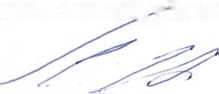 PLNÁ MOC 16012020Společnost MONITORE SE, IČO: 01421069Spisová značka: H 1571 vedená u Městského soudu v Praze Den zápisu: 20. února 2013Sídlo: Roháčova 188/37, Žižkov, 130 00 Praha 3, uděluje tímto plnou moc panu Ing. Jiřímu Falcovi, nar_ XXXX 1967, bytem XXXXXXXXXXXXXXXXXX, (dále jen „zmocněnci"), aby za společnost podepisovali nabídky, smlouvy a další závazné dokumenty. Zmocněnec je v takto vymezeném rozsahu oprávněn jednat za společnost jen samostatně.Zmocněnec se za společnost podepisuje tak, že k označení obchodní firmy společnosti připojí svůj podpis a text: „v plné moci" (není-li tento text u místa určenému k podpisu již předtištěn).Zmocněnec není oprávněn udělit plnou moc k jednání za společnost jiné osobě ani na jinou osobu postoupit oprávněni z této plné moci vyplývající.Tato plná moc je udělena na dobu neurčitou.V Praze dne 16 ledna 2020XXXXXXXXXXXXX, předseda představenstva společnosti MONITORE SETuto plnou moc přijímám v plném rozsahu: Dne: Ověřovací doložka pro legalizaci 		Poř.č:   XXXXXXXXXXXXX Podle ověřovací knihy pošty: Praha 105   Vlastnoručně podepsal: XXXXXXXXXXXXXDatum a místo narození: XXXXXXXXXXXXXXXXXAdresa pobytu: XXXXXXXXXXXXXXXXXDruh a č. předlož.dokl. totožnosti: XXXXXXXXXObčanský průkaz	Praha 105   dne 16.01.2020	XXXXXXXXXXXXXX	Podpis, úřední razítko